Перечень работ по текущему  ремонту общего имущества многоквартирного дома 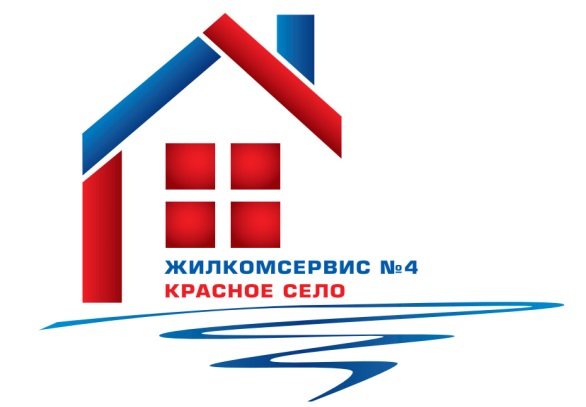 на 2016годАдрес:                           Кингисеппское ш., д.10, к.1№ п/пНаименование работ № п/пНаименование работ 1Аварийно-восстановительные работы2Ремонт бойлера3Подготовка дома к зимнему периоду4Установка пластиковых окон (5 парадная)5Косметический ремонт 1 парадной6Ремонт электроосвещения подвала и лестничных клеток